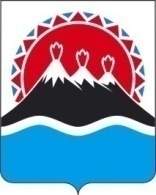 Закон Камчатского краяО внесении поправки в статью 2 Устава Камчатского края
Принят Законодательным Собранием Камчатского края24 июня 2014 годаСтатья 1  Часть 3 статьи 2 Устава Камчатского края от 04.12.2008 № 141 (с поправками от 31.03.2009 № 247, от 28.10.2009 № 321, от 05.03.2010 № 381, от 05.03.2010 № 408, от 27.04.2010 № 435, от 09.06.2010 № 466, от 21.06.2010 № 474, от 16.09.2010 № 495, от 03.12.2010 № 513, от 24.12.2010 № 549, от 06.04.2011 № 587, от 09.09.2011 № 657, от 14.11.2011 № 690, от 14.11.2011 № 692, от 09.12.2011 № 718, от 19.12.2011 № 743, от 29.03.2012 № 31, от 06.06.2012 № 59,  от 27.06.2012 № 66,  от 06.03.2013 № 217,  от 05.11.2013  № 334) изложить в следующей редакции:  "3. Органы государственной власти Камчатского края и органы местного самоуправления муниципальных образований в Камчатском крае в пределах своих полномочий создают условия для всестороннего развития личности, осуществления гражданами своих прав и свобод, для осуществления прав юридических лиц и индивидуальных предпринимателей, а также для обеспечения равенства и защиты прав, свобод и законных интересов человека и гражданина независимо от расы, национальности, языка, отношения к религии и других обстоятельств, социальной и культурной адаптации мигрантов, профилактики межнациональных (межэтнических) конфликтов, межнационального и межконфессионального согласия.".Статья 2     Настоящий Закон вступает в силу через 10 дней после дня его официального опубликования.Губернатор Камчатского края 		                    	               В.И. Илюхинг. Петропавловск-Камчатский 01.07.2014№481